Rubric for AS Funding Proposals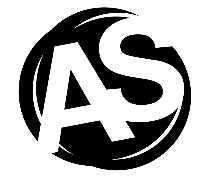 (3)(2)(2)(1)ScoreImpact to WWU StudentsThe proposal demonstrates a strong benefit to general WWU students.The proposal demonstrates some benefit to general WWU students.The proposal demonstrates little or no benefit to WWU Students.The proposal demonstrates little or no benefit to WWU Students.Feasibility & EffectivenessThe proposal clearly demonstrates that it will be effective in achieving its goals.The proposal shows some ability to achieve its goals.The proposal does not express how it will achieve its goals.The proposal does not express how it will achieve its goals.Equity & InclusionThe proposal demonstrates a strong commitment to equity and inclusion of marginalized students.The proposal demonstrates some commitment to equity and inclusion of marginalized students.The proposal demonstrates little or no commitment to equity and inclusion of marginalized students.The proposal demonstrates little or no commitment to equity and inclusion of marginalized students.AS MissionThe proposal clearly advances the mission of the AS.The proposal demonstrates some alignment to the AS mission.The proposal demonstrates little or no alignment to the AS mission.The proposal demonstrates little or no alignment to the AS mission.Office MissionThe proposal clearly advances the mission of the AS office.The proposal demonstrates some alignment to the office’s mission.The proposal demonstrates little or no alignment to the office’s mission.The proposal demonstrates little or no alignment to the office’s mission.Achievement of Objectives (for proposals to operationalize grants)The proposal to operationalize a grant clearly demonstrates that the grant was effective in achieving its goals.The proposal to operationalize a grant demonstrates that the grant was somewhat effective in achieving its goals.The proposal does not demonstrate that the grant was effective it’s goals.The proposal does not demonstrate that the grant was effective it’s goals.